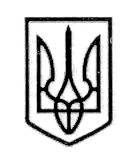 УКРАЇНАСТОРОЖИНЕЦЬКА МІСЬКА РАДАСТОРОЖИНЕЦЬКОГО РАЙОНУЧЕРНІВЕЦЬКОЇ ОБЛАСТІXVI сесія  VІІ скликанняР  І  Ш  Е  Н  Н  Я     №    -  16/2018 17 квітня 2018  року                                                                       м. СторожинецьПро затвердження Програми розвитку культуриСторожинецької міської ради на 2018-2020 рокив новій редакціїКеруючись п.16 ч.1 ст. 43 Закону України „Про місцеве самоврядування в Україні” та з метою забезпечення розвитку культури і духовності, створення умов для подальшого розвитку професійного і самодіяльного мистецтва, змістовного культурного дозвілля населення,міська рада вирішила:Затвердити Програму розвитку культури Сторожинецької міської ради на 2018-2020 роки (далі – Програма) в новій редакції, що додається.        2.  Відділу культури, туризму та з питань діяльності засобів масової інформації міської ради щорічно до 1 березня інформувати сесію Сторожинецької міської ради про хід виконання Програми.        3. Фінансовому відділу міської ради при внесенні змін до міського бюджету на 2018 та наступні роки, включно до 2020 року, передбачати фінансування витрат, пов’язаних з виконанням Програми.        4. Сума фінансування на відповідний бюджетний період визначається рішенням сесії міської ради, виходячи із наявних бюджетних можливостей.5. Контроль за виконанням рішення покласти на першого заступника міського голови  Брижака П.М. та постійну комісію з питань освіти, фізичного виховання та культури  (Т.Чернявська).Сторожинецький міський голова                                        М.М. Карлійчук Виконавець: Начальник відділу культури,туризму та з питань діяльності засобів масової інформації                                                                        А.О.ГаврилюкПогоджено:Секретар міської ради                                                                                                  І.Г.МатейчукПерший заступник міського голови                                                                            П.М.БрижакГолова постійної комісії з питань освіти та науки,культури, фізкультуриі спорту                                                                                                                             Т.К. Чернявська Начальник відділу організаційної      та кадрової роботи                                                                                                            А.Г.ПобіжанПровідний спеціаліст юридичного відділу                                                                      Г.М.Постевка - Олійник